High Level Christian Academy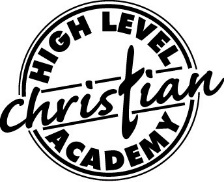 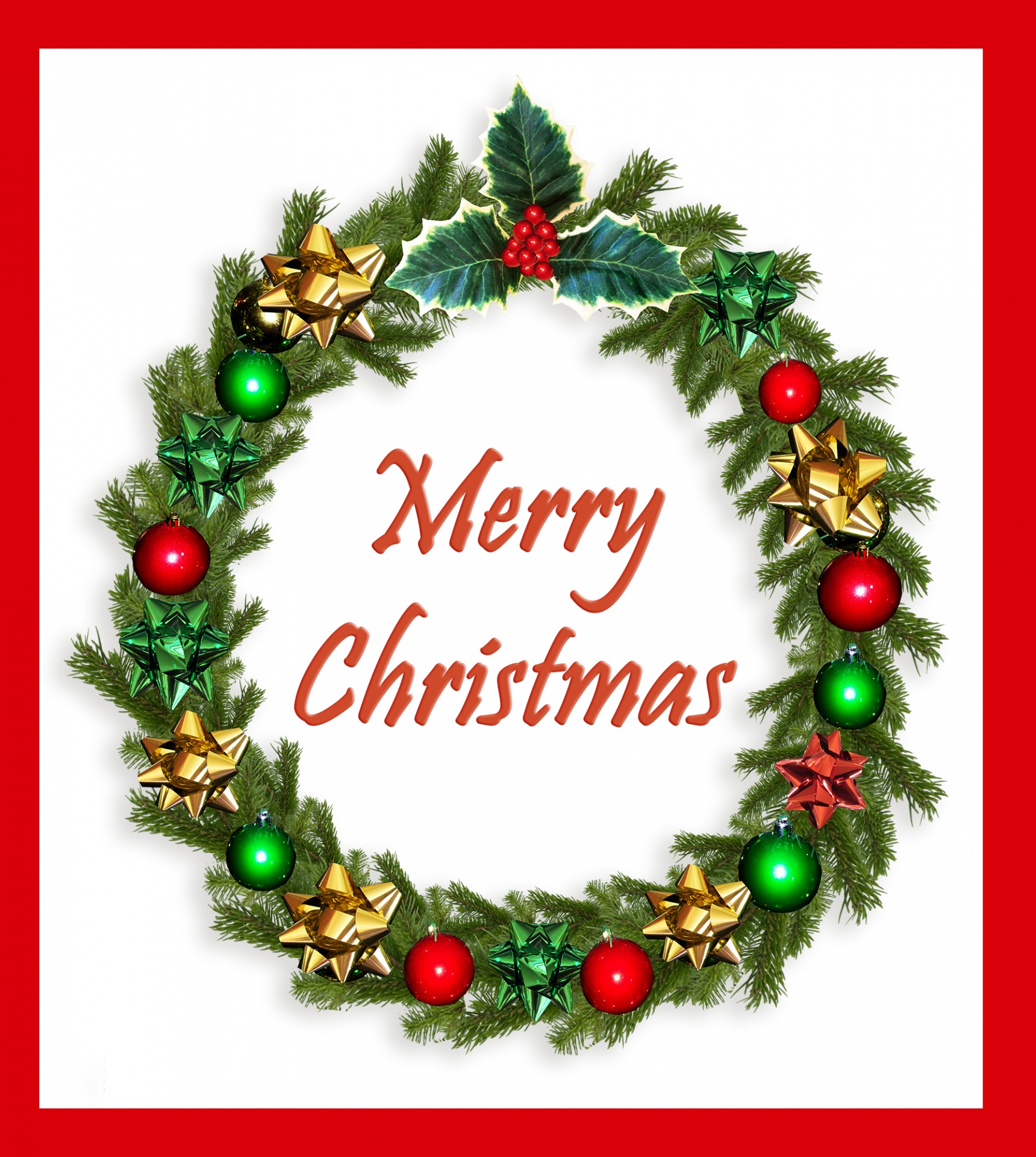 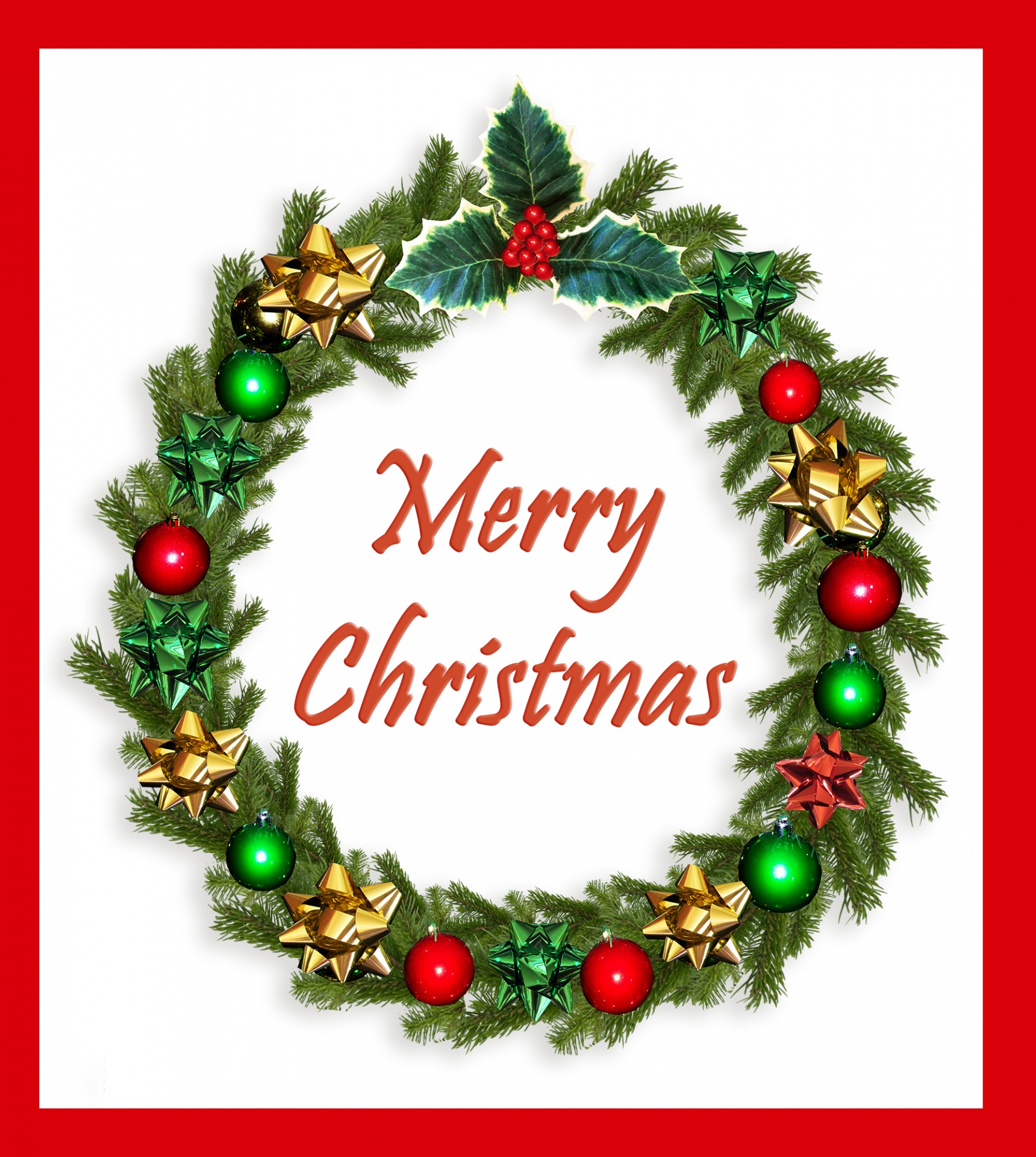 “WALK WORTHY”“As a prisoner for the Lord, then, I urge you to live a life worthy of the calling you have received.”Ephesians 4:1December 2020FROM THE PRINCIPALMerry Christmas!This will be a December to remember; with Covid-19 restrictions in place, nothing seems normal. This year, there will be no Christmas program; instead, teachers will post videos on Schoology of your students performing. A few weeks ago, I had the opportunity to meet with our MLA, Dan Williams, and last week as I watched our Premier in a press conference, I was overwhelmed by the heavy load that our leaders bear. I was humbled and blessed by our Premier’s words and decisive actions, while convicted by the need to pray for our government. I was reminded of how Christ came to bear the government on His shoulders and that “there will be no end to the increase of His government or of peace.” Isaiah 9:6-7 continues saying that His kingdom will be established and will be upheld by justice and righteousness. While Christ’s kingdom has not come yet, we must remember to pray for those who bear those responsibilities. It is the most wonderful time of year! Children eagerly pray for Christmas to come soon; parents eagerly plan how they can bless their children and family. Families plan gatherings, dinners, and special outings for the family over the holiday. Baking delicious treats and decorating warm homes are all part of the build up to our grand celebrations! This year, Christmas may look a little different, with fewer guests around your tables and less outings planned, but the best and most joyous part of the season has not changed. Immanuel has come! God is with us! He is our Wonderful Counselor, the Mighty God, our Eternal Father and the Prince of Peace. (Is. 9:6) This is our hope, our reason for celebrating; that God has come to live in us, that we might have fellowship with Him (Col. 1:27). This is:“Joy, unspeakable joyan overflowing where no tongue can tell
Joy, unspeakable joy
Rises in my soul, never lets me go”May the complete wonder and excitement of this season fill you with God’s peace, hope, and His uncontainable joy! 	Ms. JeffreyCLASSROOM REMINDERS AND ANNOUNCEMENTSECS – GRADE 2Greetings! It’s that time of the year again. I wish all the families a Merry Christmas and a safe time to build new memories and cherish new ones.ECS:I just wanted to mention that students are learning to be independent when preparing for home time. Please remember to encourage them to be independent.  In Language Arts, we are expected to cover all letter sounds by the first week of December. The last two letters are Q and X. Please continue to review letter sounds at home. We will be focusing on doing review of letter sounds in December. We are going to start doing rhymes and digraphs in January.In Math, we have learned to count to 30. We worked on number sense and comparing quantities using the terms such as greater than and less than. In the month of December, we are going to learn more about the Shapes Unit.In Social, we had our first Show and Tell. Students are learning about public speaking and enjoying the process of learning about each other. We will continue to learn about our identities and our special talents and gifts God has given us.In Science, we are going to be making costumes to be worn during the Christmas Production music video to be shared with your loved ones. In Gym, we are learning about how do participate in various types of games.In Music, we have been focusing on the Christmas Production songs. Since the Christmas Production has been cancelled due to Covid regulations, I will be uploading a video of the performance on Schoology. Please stay tuned for more details!Grade 1 and 2:In Language Arts, we are working on guided reading, word work, spelling and writing. Students are working on their own stories now. We are also reading Charlotte’s Web for a class Read Aloud book.In Math, we have learned how to create graphs. We are now learning about the Measurement Unit. In Social, we will be focusing on building 21st century skills by learning how to use and create Google slides. Students will be working on projects to show their understanding of the Iqaluit Unit we have learned so far.In Science, we have been learning about Exploring Liquids. Students are discovering about properties of liquids and water. In Gym, we are learning about how to participate in various types of games. In Music, we have been focusing on the Christmas Production songs. Since the Christmas Production has been cancelled due to Covid regulations, I will be uploading a video of the performance on Schoology. Please stay tuned for more details!GRADE 3–6In Science we are continuing our study of Weather; we will look at cloud types, the sun’s rotation, seasonal light, and observing weather patterns. In Social Studies we will finish studying the physical geography and climate of the Canadian Shield region, while also learning about the fur trade. In LA we will finish our novel study, Number the Stars; the students will complete various writing assignments during this study. We will work on a larger writing project before Christmas. In Bible, we will pause our normal curriculum to focus on Advent and Christmas.In Math, the grade 3s have begun their units on Multiplication, starting first with repeated addition, then relating it to skip counting and then applying those skills to multiplication. The grade 4s have completed their unit on patterns and have begun their multiplication unit; the grade 4s will be given opportunity to practice their multiplication at school but would benefit greatly from home practice as well.  Both the grade 3s and 4s will receive extra practice work for over the holidays. The grade 5s will begin a unit on measurement, both length and time, followed by a geometry unit on angles and polygons. The grade 6s will complete their unit on angles and using a protractor and will start the next unit on Divisibility and Prime Numbers.GRADE 7-9This month of school will look a little different for all Jr. High students, as they work from home.  Miss Dyck will email students their work for the week, broken down by day, so that students stay on track with their schoolwork. It is very important for all students to attend their conferences (BBBs) with their teachers as attendance is mandatory and it is a great opportunity to ask questions.  All students were given a personalized schedule that includes their conference schedule. Should a student need another copy they can ask Miss Dyck. Hopefully this is temporary and students will be able to resume their regular school schedule come January.   Grade 7 LA – Students are wrapping up their novel study and will begin a new unit on persuasive writing.Math – Students will be writing their geometry unit test on Monday, December 7.  Their new unit will be about decimals.Science – Our current unit about heat and temperature will be finished before the Christmas break.Grade 8LA – We will be completing our short stories unit before Christmas break.Math – There will be a unit test on Monday December 7th for our unit on square roots and perfect squares and then there will be a short unit on measurement before the Christmas break.Science – Our current unit on cells and systems will be completed before the Christmas break.Grade 9 LA – The short stories unit we are working on will be done before Christmas break.Math – December we will focus on linear relations and will wrap up the unit on December 18th. Science – Students will be completing their unit on matter and chemical change with their unit test to take place Monday, December 7th.  They will then begin a new unit about environmental chemistry. In Bible the Junior Highs will continue to look at the Biblical Worldview on Law. They will learn that the source of true, just, natural laws is found in God’s creation, word, and in His perfect holy character. The students will have the final draft of their paragraph due on December 11th and they will write their unit exam the following week. In Social Studies, we will be studying the competition between the French and the British in the fur trade and its effects on North American society and cultures. The Junior Highs will be writing a cumulative exam (Chapters 1-4) when they return to campus in January. The study guide has already been posted; they should not struggle on the exam if they study their notes and use the study guide. GENERAL INFORMATION:TUITION FEES**A reminder that monthly tuition fees are due the 1st of each month.ALLERGIES/MEDICALPlease let us know if any of your children have any allergies or medical concerns we need to know about so we can best accommodate them.HOT LUNCHESA hot lunch will be offered every Thursday. Order forms will be sent home the last Monday of the month for the following month. Please return the orders by the first Wednesday of the month.ATTACHMENTSDecember CalendarHot Lunch Order Form FUNDSCRIP Gift Card ListCommunity Service Info LetterCUTLERY/UTENSILSThe school WILL NOT be providing any cutlery to students except for hot lunch.  The students MUST bring their own. We suggest they always have a set in their backpacks or lunch kits.WATER Due to COVID-19 restrictions we have shut off our water fountain and will be using a water cooler stationed in the hallway for students to be able to fill up their water bottles.  Students must bring their own water bottles. The water is tap water and is not filtered.VISITOR SIGN-INPlease report at the office before proceeding to any classroom. Scan the COVID-19 health check posted on the entrance door before entering the building.STUDENT PICKUPThe afternoon dismissal time is 3:20pm. There is no bus service for any HLCA students this year, therefore all students must either walk home or be picked up by a parent or guardian. If someone other than the parent or guardian is picking up a student, the school must be notified prior to dismissal time.STUDENT SIGN-INPlease stop by the office to sign your child "in" if you are dropping them off after 8:50am or "out" if you are picking them up throughout the day before 3:20pm. This will assist us in knowing which children are on site.NEWSLETTERS – MEMOSEach last Monday of the month the youngest child in the family will bring home the Memos with attachments for the coming month. Please take time to read the newsletter to keep yourselves informed of the upcoming expectations and activities.SOCIAL MEDIAPlease check out our website @ www.hlcacademy.ca for upcoming events and homework.  HLCA has a Facebook group. Its purpose is to be an additional source of information for parents, supporters and alumni to keep up to date on current events at HLCA. It is a supplement to our school newsletter. If you wish to have something posted, (information, encouragement, praise/prayer) please contact the school. Essentially, it is like an electronic billboard. Questions, comments, and concerns need to come to the school by way of phone, text, email or in person. Questions related to your child's class are best communicated by phone, text, email, or a note in your child's agenda.FUNDSCRIPThe High Level Christian Academy is enrolled in a fundraising program called FundScrip. This is a program where supporters use gift cards to pay for things that they are going to buy anyway, such as grocery, gas, restaurant, and household item expenses. By simply changing your method of payment for everyday spending, the school will receive a percentage of the sales.  We encourage families to take advantage of this fundraising opportunity to help HLCA raise funds for operation. The cards are available at the office and are payable by cash, debit, credit, and e-transfer. Please call the office if you have any questions.Attached is a list of gift cards that are in stock and the %’s that the school receives from sales. IMPORTANT DATESDec 18: Last Day of Classes Before Christmas BreakDec 24:: Christmas Eve Dec 25: Christmas DayJan 1: New Year’s DayJan 11: First Day of Classes HLCA HAPPENINGS